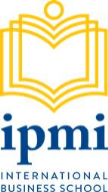 CONCLUSIONFINAL EXAM PRESENTATION OF THESIS _____________________________________________________________________________________We the undersigned confirmed that on this day, Monday, November 21, 2022 we have conducted the final exam presentation of Thesis:Thesis Title: Understanding the Effect of Hedonic and Utilitarian Shopping Value to Impulsive Buying Behaviour of Airline Passenger at Soekarno Hatta International Airport.After reviewing during the Final Presentation in front of Examiner, we conclude that this Thesis Final Presentation is: *)     (  V  )    PASS	.          (    ) NOT PASS.Note: *) please tick (V). Jakarta, Monday, November 21, 2022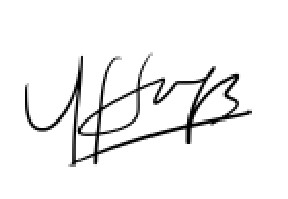 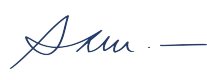 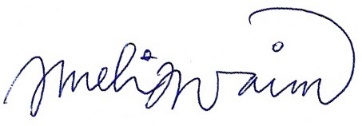 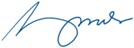 19231022Rizky PriyandaniIr. Yulita Fairina Susanti, M.Sc, Ph.DChairperson of Board ExaminerDr. Amelia Naim Indrajaya, MBAMentor 1Ir. Hasnul Suhaimi, MBA Mentor 2Dr. Samuel PD AnantadjayaExaminer